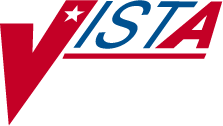 INPATIENT MEDICATIONSNURSE’S USER MANUALVersion 5.0January 2005(Revised July 2009)Department of Veterans Affairs Office of Enterprise Development Revision History	Each time this manual is updated, the Title Page lists the new revised date and this page describes the changes. If the Revised Pages column lists “All,” replace the existing manual with the reissued manual. If the Revised Pages column lists individual entries (e.g., 25, 32), either update the existing manual with the Change Pages Document or print the entire new manual.July 2009	Inpatient Medications V. 5.0	i Nurse’s User ManualPSJ*5*215ii	Inpatient Medications V. 5.0	July 2009 Nurse’s User ManualPSJ*5*215EditThis action allows modification of any field shown on the order view that is preceded by a number in parenthesis (#).Example: Edit an Order+	Enter ?? for more actionsIf a field marked with an asterisk (*) to the left of the number is changed, the original order will be discontinued, and a new order containing the edited data will be created. The Stop Date/Time of the original order will be changed to the date/time the new edit order is accepted. The old and new orders are linked and may be viewed using the History Log function. When the screen is refreshed, the field(s) that was changed will now be shown in blinking reverse video and “This change will cause a new order to be created” will be displayed in the message window.If the Dispense Drug or Orderable Item has a non-formulary status, this status will be displayed on the screen as “*N/F*” beside the Dispense Drug or Orderable Item.Once a Complex Order is made active, the following fields may not be edited:ADMINISTRATION TIMEAny field where an edit would cause a new order to be created. These fields are denoted with an asterisk in the Detailed View of a Complex Order.If a change to one of these fields is necessary, the Complex Order must be discontinued and a new Complex Order must be created.January 2005	Inpatient Medications V. 5.0	47Nurse’s User ManualExample: Edit an Order (continued)+	This change will cause a new order to be created.If the ORDERABLE ITEM or DOSAGE ORDERED fields are edited, the Dispense Drug data will not be transferred to the new order. If the Orderable Item is changed, data in the DOSAGE ORDERED field will not be transferred. New Start Date/Time, Stop Date/Time, Login Date/Time, and Entry Code will be determined for the new order. Changes to other fields (those without the asterisk) will be recorded in the order’s activity log.If the DISPENSE DRUG is edited, an entry in the order’s activity log is made to record the change.48	Inpatient Medications V. 5.0	July 2009 Nurse’s User ManualPSJ*5*215DateRevised PagesPatch NumberDescription07/200948PSJ*5*215When Dispense Drug is edited for an active Unit Dose, an entry is added to the activity log.REDACTED02/2009125PSJ*5*196Update to IV DurationREDACTED08/200819-37,PSJ*5*134Inpatient Medication Route changes added, plus details on IV58-59, 65,type changes for infusion orders from CPRS, pending renewal134functions, and expected first dose changes.REDACTED10/2007iv, 74a-PSJ*5*175Modified outpatient header text for display of duplicate orders.74dAdded new functionality to Duplicate Drug and Duplicate Classdefinitions.Modifications for remote allergies, to ensure all allergies are5, 12,16- 17, 26,PSJ*5*160included when doing order checks using VA Drug Class;Analgesic order checks match against specific class only; check34-38,for remote data interoperability performed when entering41-42,patient’s chart; and list of remote allergies added to Patient72-73Information screen.REDACTED07/200779a-79b,86a-86b,92a-92bPSJ*5*145On 24-Hour, 7-Day, and 14-Day MAR Reports, added prompt to include Clinic Orders when printing by Ward or Ward Group.Also added prompt to include Ward Orders when printing by Clinic or Clinic Group.REDACTED05/200724PSJ*5*120Modified Inpatient Medications V. 5.0 to consider the duration the same way as all other stop date parameters, rather than as an override.REDACTEDDateRevised PagesPatch NumberDescription12/20051,PSJ*5*146Remote Data Interoperability (RDI) Project: Removed document73-74brevision dates in Section 1. Introduction. Updated Section 4.9.Order Checks, to include new functionality for remote orderchecking.REDACTED01/2005AllPSJ*5*111Reissued entire document to include updates for Inpatient Medications Orders for Outpatients and Non-Standard Schedules.REDACTEDACTIVE UNIT DOSE	Sep 13, 2000 15:20:42ACTIVE UNIT DOSE	Sep 13, 2000 15:20:42Page:	1 of	2PSJPATIENT1,ONE		Ward: 1 EAST PID: 000-00-0001	Room-Bed: B-12 DOB: 08/18/20 (80)PSJPATIENT1,ONE		Ward: 1 EAST PID: 000-00-0001	Room-Bed: B-12 DOB: 08/18/20 (80)Ht(cm): 	( 	)Wt(kg): 	( 	)*(1)Orderable Item: AMPICILLIN CAP*(1)Orderable Item: AMPICILLIN CAPInstructions:Instructions:*(2)Dosage Ordered: 500MG*(2)Dosage Ordered: 500MGDuration:Duration:*(3)Start: 09/07/00 15:00*(4)Med Route: ORAL*(5) Stop: 09/21/00 24:00(6) Schedule Type: CONTINUOUS(6) Schedule Type: CONTINUOUS*(8)Schedule: QID(9)Admin Times: 01-09-15-20*(10)Provider: PSJPROVIDER,ONE [es](11) Special Instructions:(11) Special Instructions:(12) Dispense Drug(12) Dispense DrugU/D	Inactive DateAMPICILLIN 500MG CAPAMPICILLIN 500MG CAP1NON-VERIFIED UNIT DOSE	Sep 13, 2NON-VERIFIED UNIT DOSE	Sep 13, 2000 15:26:46Page:	1 of	2PSJPATIENT1,ONE		Ward: PID: 000-00-0001	Room-Bed:DOB: 08/18/20 (80)PSJPATIENT1,ONE		Ward: PID: 000-00-0001	Room-Bed:DOB: 08/18/20 (80)1 EAST B-12Ht(cm): 	( 	)Wt(kg): 	( 	)*(1)Orderable Item: AMPICILLIN CAP*(1)Orderable Item: AMPICILLIN CAPInstructions:Instructions:*(2)Dosage Ordered: 500MG*(2)Dosage Ordered: 500MGDuration:Duration:*(3)Start: 09/13/00 20:00*(3)Start: 09/13/00 20:00*(4)Med Route: ORAL*(5) Stop: 09/27/00 24:00*(5) Stop: 09/27/00 24:00(6) Schedule Type: CONTINUOUS(6) Schedule Type: CONTINUOUS*(8)Schedule: QID(9)Admin Times: 01-09-15-20*(10)Provider: PSJPROVIDER,ONE(11) Special Instructions:(11) Special Instructions:(12) Dispense Drug(12) Dispense DrugU/D	Inactive DateU/D	Inactive DateAMPICILLIN 500MG CAPAMPICILLIN 500MG CAP11